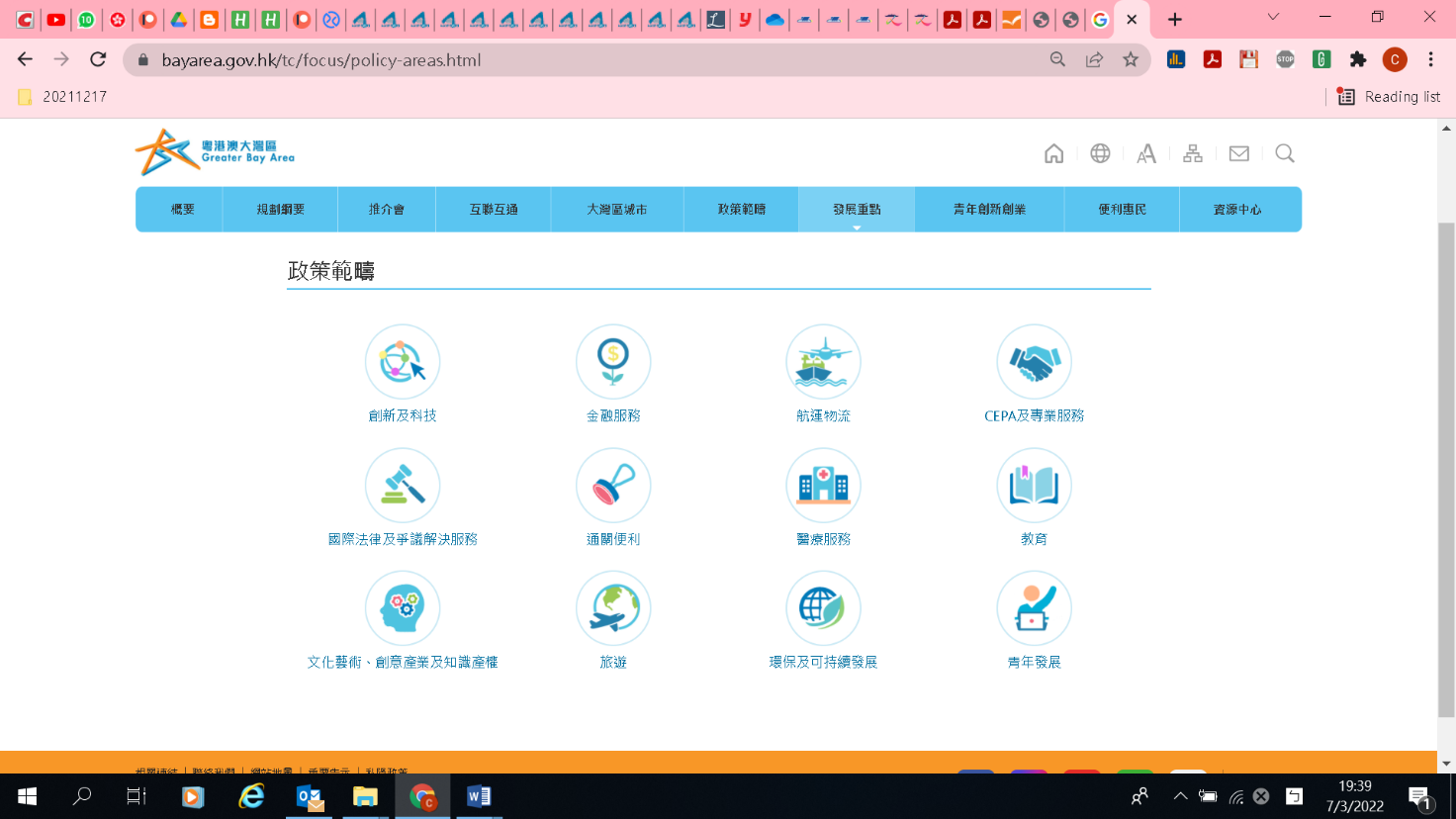 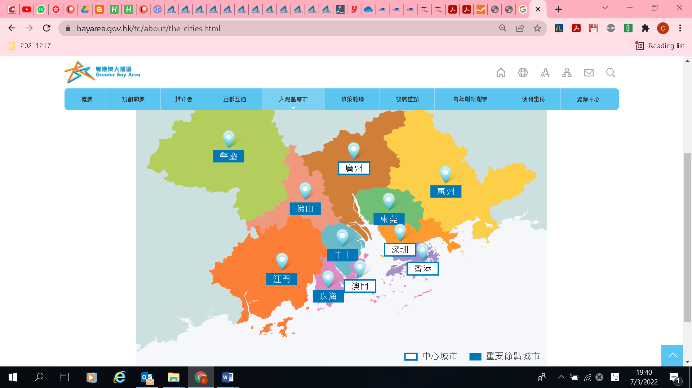 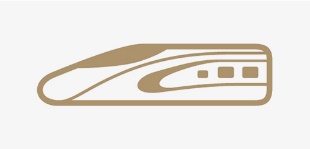 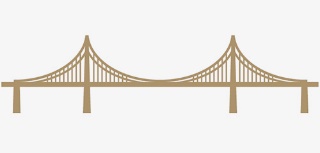 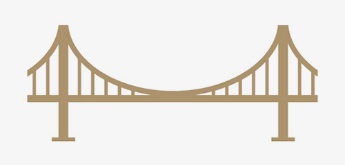 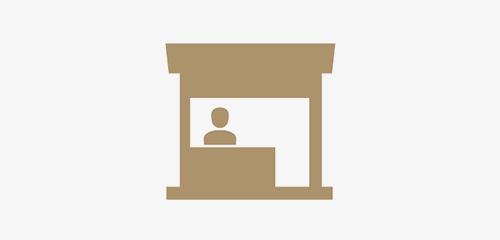 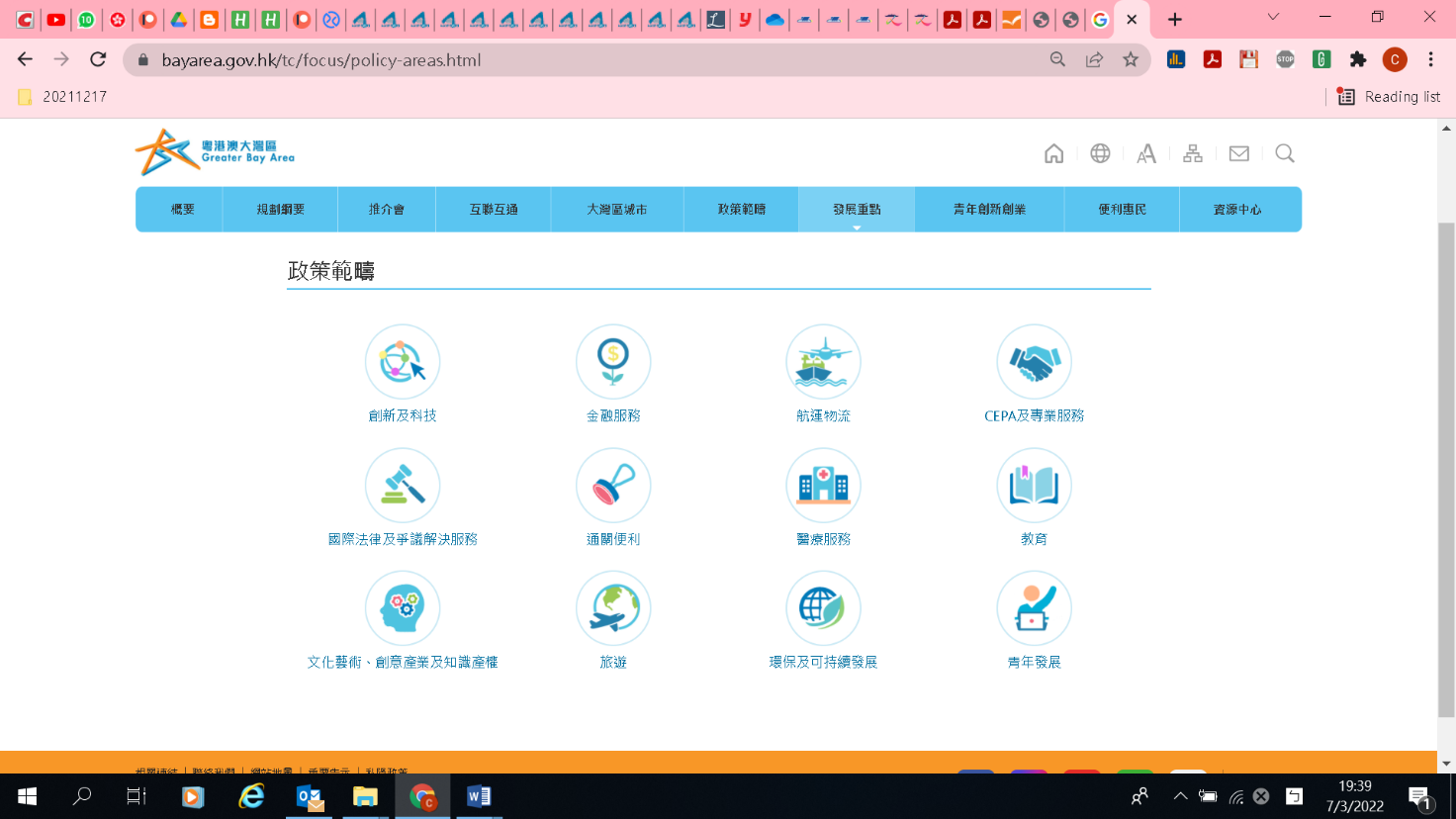 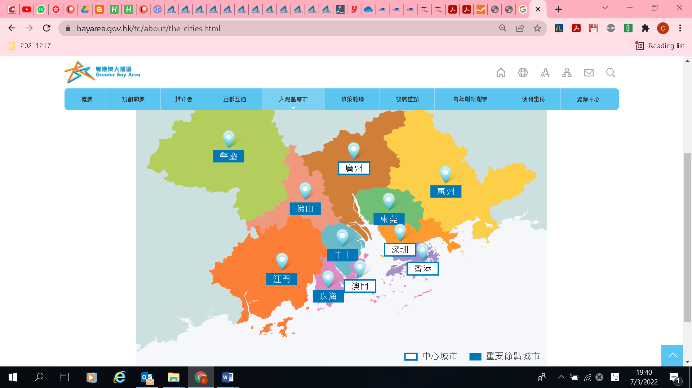 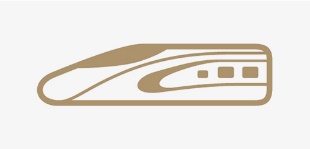 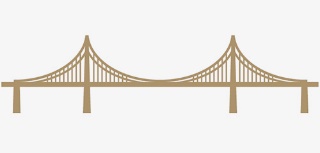 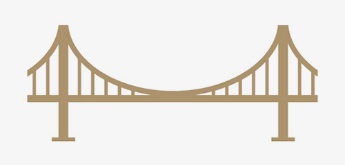 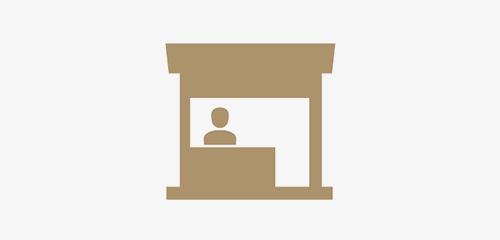 資料一 參考資料：中國文化研究院 《粵港澳大灣區》資料二參考資料：香港貿發局(2020年9月21日)「粵港澳大灣區的最新發展及香港的角色」及香港匯覽（2021年10月5日）資料三 參考資料三及「粵港澳大灣區建設」網頁 (https://www.bayarea.gov.hk/tc/home/index.html)，填寫大灣區的城市位置。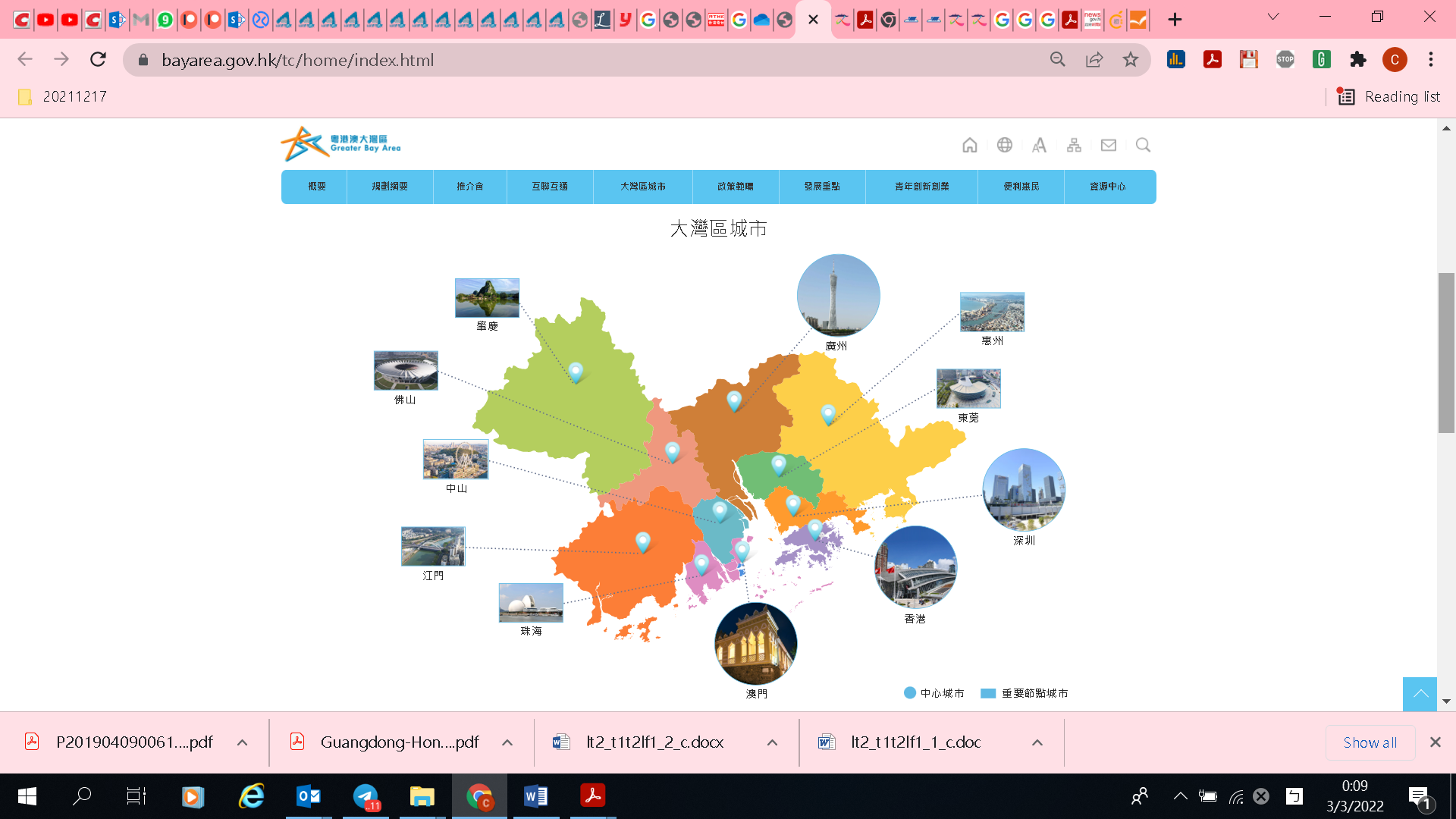 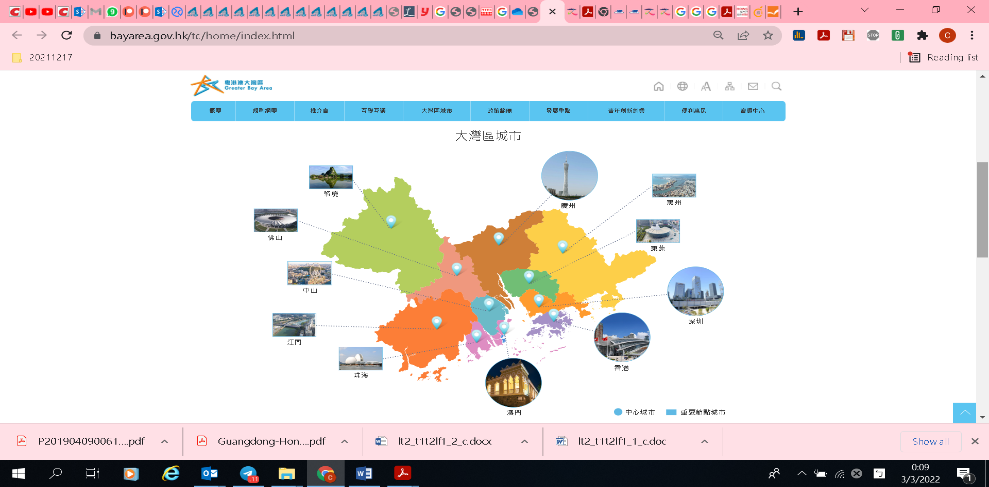 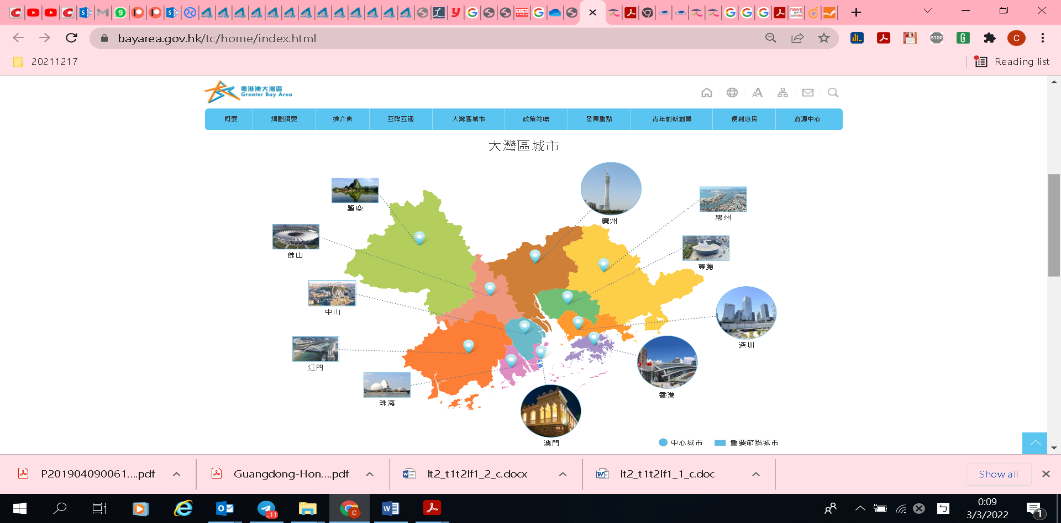 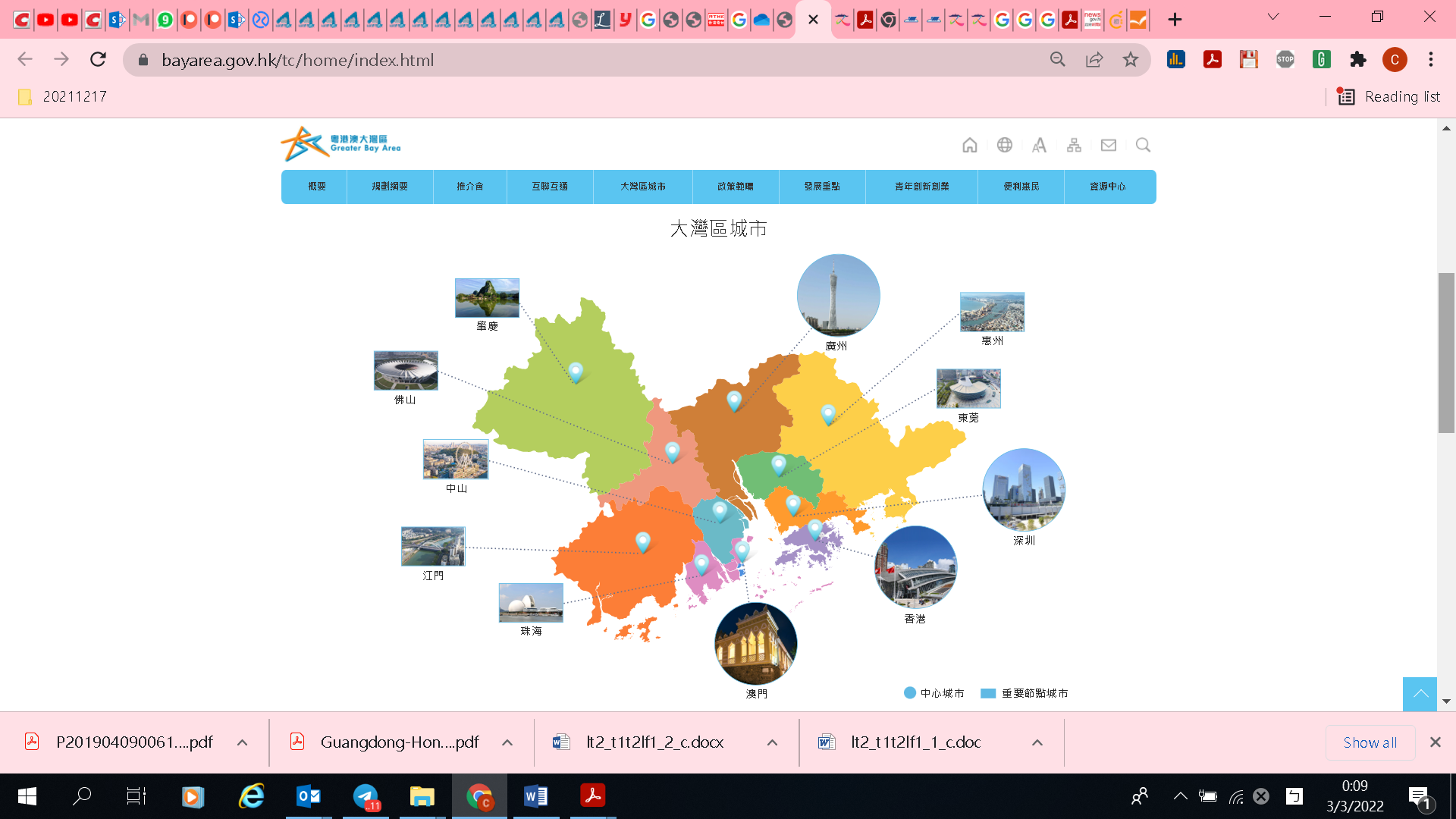 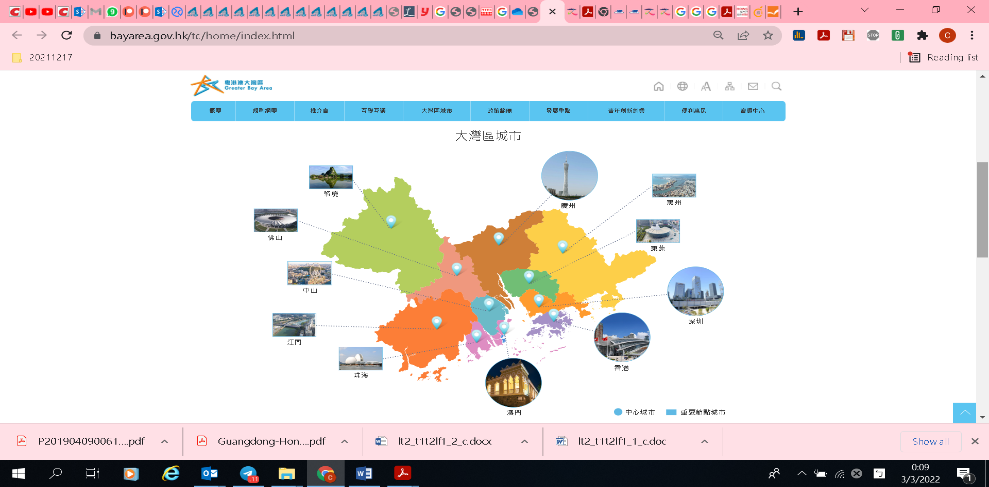 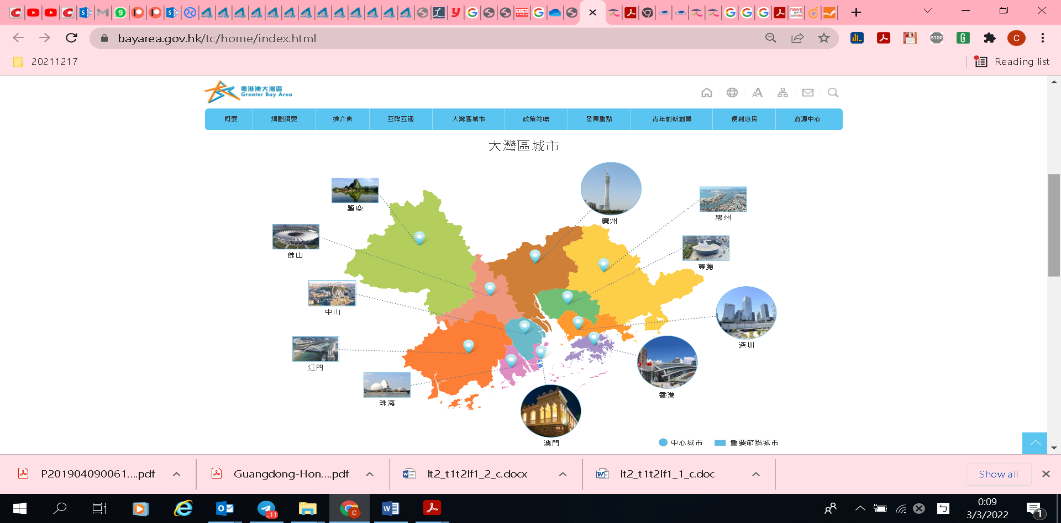 參考資料：粵港澳大灣區建設網頁 https://www.bayarea.gov.hk/tc/home/index.html參考資料一至三及「粵港澳大灣區建設」網頁，填寫以下各項資料。資料一取材自《粵港澳大灣區發展規劃綱要》https://www.bayarea.gov.hk/filemanager/tc/share/pdf/Outline_Development_Plan.pdf資料一資料二根據資料一短片內容及就你所知，按事件發生的時序，選擇適當的字幅，正確排列於時間軸的適當位置。資料一至二取材自《粵港澳大灣區發展規劃綱要》https://www.bayarea.gov.hk/filemanager/tc/share/pdf/Outline_Development_Plan.pdf資料一 資料二資料三資料四參考資料一至三，從下面選取適當的字幅配對下列欄目。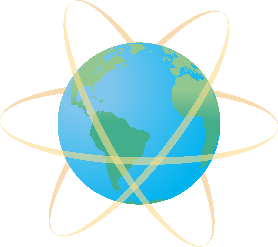 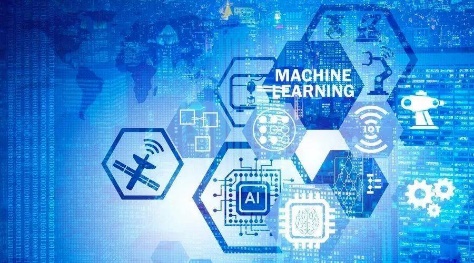 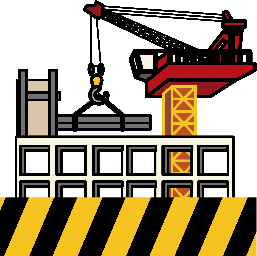 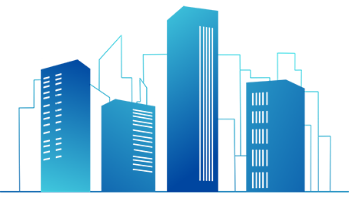 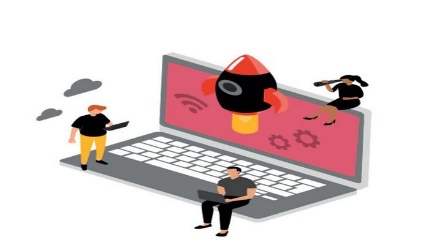 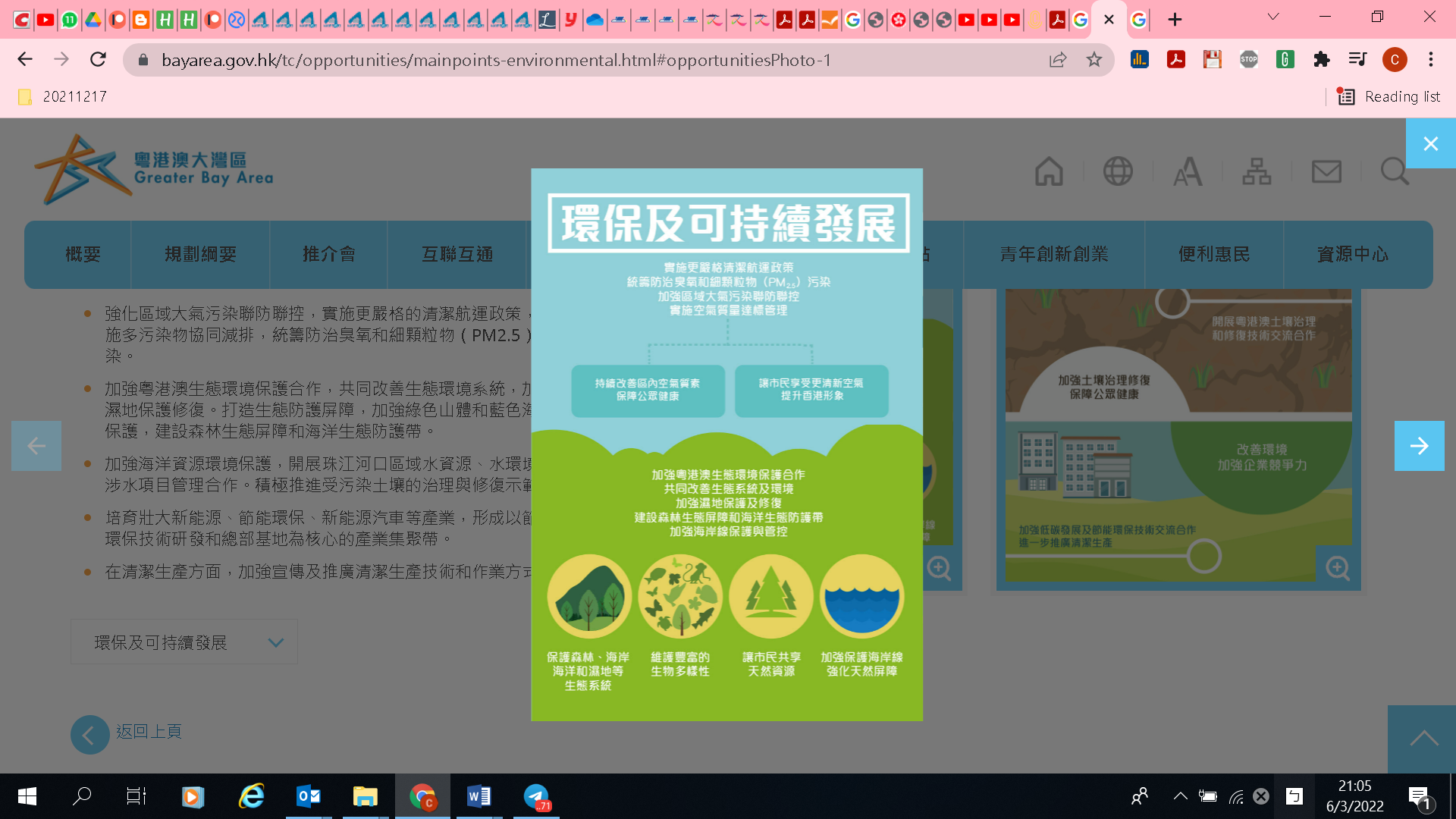 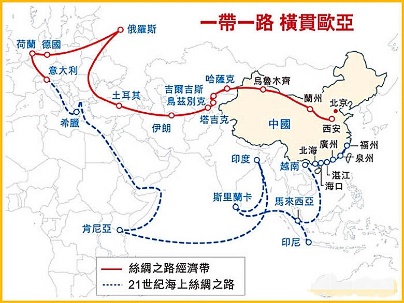 參考資料一、二及四，從下面選取適當的字幅配對相關的欄目。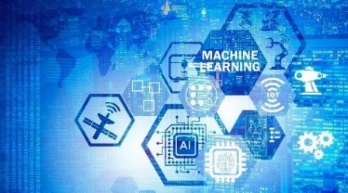 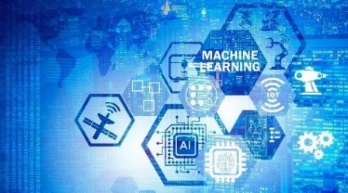 資料一取材自《粵港澳大灣區發展規劃綱要》https://www.bayarea.gov.hk/filemanager/tc/share/pdf/Outline_Development_Plan.pdf資料一資料二瀏覽「粵港澳大灣區建設」網頁，藉此了解香港在粵港澳大灣區發展肩負的角色，各項發展重點及政策範疇。參考資料一、二、以下各項發展重點及政策範疇的例子，指出香港在大灣區發展中所肩負的角色。延伸閱讀資料《粵港澳大灣區發展規劃綱要》：https://www.bayarea.gov.hk/filemanager/tc/share/pdf/Outline_Development_Plan.pdf粵港澳大灣區建設：https://www.bayarea.gov.hk/tc/home/index.html學習目標簡略認識《粵港澳大灣區發展規劃綱要》的內容和發展前景簡略認識粵港澳大灣區的定位和經濟發展初步認識香港在粵港澳大灣區的角色所謂灣區，是指由環海城市組成的港口群和城市群，灣區內各個城市發揮不同功能，從而產生協同效應，促進區內的經濟發展。現時世界級的灣區分別有東京灣區、紐約灣區以及三藩市灣區。國家實施粵港澳大灣區建設，目標是進一步深化粵港澳合作，充分發揮三地綜合優勢，促成區內的深度融合，推動區域經濟協同發展，建設宜居、宜業、宜遊的國際一流灣區。自2017年初國務院總理李克強將大灣區發展正式納入《政府工作報告》中並提出大灣區中「9+2」個城市的定位，各司其職，其中，香港、澳門、廣州、深圳四大中心城市為粵港澳大灣區區域發展的核心引擎，支持珠海、佛山、惠州、東莞、中山、江門、肇慶等市發揮各自所長，共同建設世界級城市群。2018年8月，由中共中央政治局常委、國務院副總理韓正擔任組長正式成立粵港澳大灣區建設領導小組，在國家層面上指導及落實大灣區的發展。從時間的視角來看，大灣區的發展構思來自廣東省人民政府在1994年確立的「珠江三角洲經濟區」，涵蓋9個城市，包括廣州(省會)、深圳、佛山、珠海、江門、中山、東莞、惠州及肇慶，其發展及投資來源得益於鄰近的香港、澳門。在珠江三角洲的基礎上，大灣區規劃提升至國家戰略層面，與京津冀城市群、長江三角洲城市群等同，成為「一帶一路」倡議的延伸；也是繼《內地與港澳關於建立更緊密經貿關係的安排》(CEPA)、泛珠三角區域合作後，國家再度向香港及澳門提出的經濟合作計劃。從地理位置來看，大灣區11個城市可分為東岸 (惠州市、東莞市、深圳市及香港)、西岸(中山市、珠海市、江門市及澳門)和北部(廣州市、佛山市、肇慶市)3個大區域，覆蓋約56,000平方公里，2020年總人口約逾8,600萬人。與世界級別的灣區相比，大灣區就面積來說，比舊金山灣區(約18,000平方公里)及東京灣區(36,500平方公里)都大，人口亦比較大的東京灣區多1倍。與經濟正處高速增長態勢的東南亞國家及其他「一帶一路」沿線國家及地區相毗鄰。視頻名稱：		【趣看家國】什麼是大灣區‧第一集視頻提供者：	Endeavour勵進教育中心上載日期：		2019年片長（語言）：	3分34秒（粵語旁白，中文字幕）網址：	      https://endeavour.org.hk/china-nowadays/country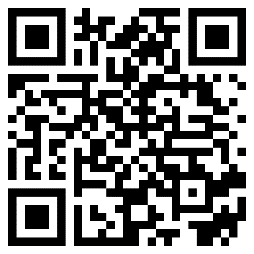                                     E                          A                                    F                           B                          C                                     G                          D                                    J第二章 總體要求第三節  戰略定位充滿活力的世界級城市群。依托香港、澳門作為自由開放經濟體和廣東作為改革開放排頭兵的優勢，繼續深化改革、擴大開放，在構建經濟高質量發展的體制機制方面走在全國前列、發揮示範引領作用，加快制度創新和先行先試，建設現代化經濟體系，更好融入全球市場體系，建成世界新興產業、先進製造業和現代服務業基地，建設世界級城市群。 具有全球影響力的國際科技創新中心。瞄準世界科技和產業發展前沿，加強創新平台建設，大力發展新技術、新產業、新業態、新模式，加快形成以創新為主要動力和支撐的經濟體系；紮實推進全面創新改革試驗，充分發揮粵港澳科技研發與產業創新優勢，破除影響創新要素自由流動的瓶頸和制約，進一步激發各類創新主體活力，建成全球科技創新高地和新興產業重要策源地。「一帶一路」建設的重要支撐。更好發揮港澳在國家對外開放中的功能和作用，提高珠三角九市開放型經濟發展水平，促進國際國內兩個市場、兩種資源有效對接，在更高層次參與國際經濟合作和競爭，建設具有重要影響力的國際交通物流樞紐和國際文化交往中心。 內地與港澳深度合作示範區。依托粵港澳良好合作基礎，充分發揮深圳前海、廣州南沙、珠海橫琴等重大合作平台作用，探索協調協同發展新模式，深化珠三角九市與港澳全面務實合作，促進人員、物資、資金、信息便捷有序流動，為粵港澳發展提供新動能，為內地與港澳更緊密合作提供示範。 宜居宜業宜遊的優質生活圈。堅持以人民為中心的發展思想，踐行生態文明理念，充分利用現代信息技術，實現城市群智能管理，優先發展民生工程，提高大灣區民眾生活便利水平，提升居民生活質量，為港澳居民在內地學習、就業、創業、生活提供更加便利的條件，加強多元文化交流融合，建設生態安全、環境優美、社會安定、文化繁榮的美麗灣區。視頻名稱：		認識粵港澳大灣區視頻提供者：	中國文化研究院上載日期：		2020年11月片長（語言）：	2分39秒（粵語旁白，中文字幕）網址：	      https://www.youtube.com/watch?v=UlyivWYH7NY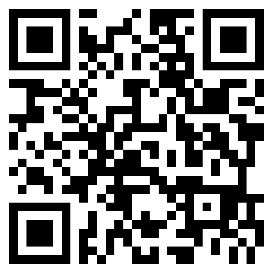 第四章  建設國際科技創新中心第二節  打造高水平科技創新載體和平台 加快推進大灣區重大科技基礎設施、交叉研究平台和前沿學科建設，着力提升基礎研究水平。優化創新資源配置，建設培育一批產業技術創新平台、製造業創新中心和企業技術中心。推進國家自主創新示範區建設，有序開展國家高新區擴容，將高新區建設成為區域創新的重要節點和產業高端化發展的重要基地。推動珠三角九市軍民融合創新發展，支持創建軍民融合創新示範區。支持港深創新及科技園、中新廣州知識城、南沙慶盛科技創新產業基地、橫琴粵澳合作中醫藥科技產業園等重大創新載體建設。支持香港物流及供應鏈管理應用技術、紡織及成衣、資訊及通信技術、汽車零部件、納米及先進材料等五大研發中心以及香港科學園、香港數碼港建設。支持澳門中醫藥科技產業發展平台建設。推進香港、澳門國家重點實驗室夥伴實驗室建設。第三節  優化區域創新環境深化區域創新體制機制改革。研究實施促進粵港澳大灣區出入境、工作、居住、物流等更加便利化的政策措施，鼓勵科技和學術人才交往交流。允許香港、澳門符合條件的高校、科研機構申請內地科技項目，並按規定在內地及港澳使用相關資金。支持粵港澳設立聯合創新專項資金，就重大科研項目開展合作，允許相關資金在大灣區跨境使用。研究制定專門辦法，對科研合作項目需要的醫療數據和血液等生物樣品跨境在大灣區內限定的高校、科研機構和實驗室使用進行優化管理，促進臨床醫學研究發展。香港、澳門在廣東設立的研發機構按照與內地研發機構同等待遇原則，享受國家和廣東省各項支持創新的政策，鼓勵和支持其參與廣東科技計劃。開展知識產權證券化試點。第五章  加快基礎設施互聯互通第一節  構建現代化的綜合交通運輸體系……暢通對外綜合運輸通道。完善大灣區經粵東西北至周邊省區的綜合運輸通道。推進贛州至深圳、廣州至汕尾、深圳至茂名、岑溪至羅定等鐵路項目建設，適時開展廣州經茂名、湛江至海安鐵路和柳州至肇慶鐵路等區域性通道項目前期工作，研究廣州至清遠鐵路進一步延伸的可行性。有序推進瀋海高速（G15）和京港澳高速（G4）等國家高速公路交通繁忙路段擴容改造。加快構建以廣州、深圳為樞紐，高速公路、高速鐵路和快速鐵路等廣東出省通道為骨幹，連接泛珠三角區域和東盟國家的陸路國際大通道。     構築大灣區快速交通網絡。以連通內地與港澳以及珠江口東西兩岸為重點，構建以高速鐵路、城際鐵路和高等級公路為主體的城際快速交通網絡，力爭實現大灣區主要城市間1小時通達。編制粵港澳大灣區城際（鐵路）建設規劃，完善大灣區鐵路骨幹網絡，加快城際鐵路建設，有序規劃珠三角主要城市的城市軌道交通項目。加快深中通道、虎門二橋過江通道建設。創新通關模式，更好發揮廣深港高速鐵路、港珠澳大橋作用。推進蓮塘／香園圍口岸、粵澳新通道（青茂口岸）、橫琴口岸（探索澳門蓮花口岸搬遷）、廣深港高速鐵路西九龍站等新口岸項目的規劃建設。加強港澳與內地的交通聯繫，推進城市軌道交通等各種運輸方式的有效對接，構建安全便捷換乘換裝體系，提升粵港澳口岸通關能力和通關便利化水平，促進人員、物資高效便捷流動。視頻名稱：		推進粵港澳大灣區建設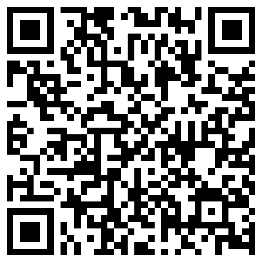 視頻提供者：	政制及內地事務局粵港澳大灣區發展辦公室上載日期：		2019年2月22日片長（語言）：	3分28秒（粵語旁白，中文字幕）網址：	      https://www.youtube.com/watch?v=5vgzMIAMYWk&list=PLAFkl9ADQGYzPsF6OtOJhdEiv6ePngeLW視頻名稱：		【趣看家國】什麼是大灣區‧第二集視頻提供者：	Endeavour勵進教育中心上載日期：		2019年片長（語言）：	3分06秒（粵語旁白，中文字幕）網址：	      https://endeavour.org.hk/china-nowadays/country第三章  空間佈局第二節  完善城市群和城鎮發展體系……優化提升中心城市。以香港、澳門、廣州、深圳四大中心城市作為區域發展的核心引擎，繼續發揮比較優勢做優做強，增強對周邊區域發展的輻射帶動作用。──香港。鞏固和提升國際金融、航運、貿易中心和國際航空樞紐地位，強化全球離岸人民幣業務樞紐地位、國際資產管理中心及風險管理中心功能，推動金融、商貿、物流、專業服務等向高端高增值方向發展，大力發展創新及科技事業，培育新興產業，建設亞太區國際法律及爭議解決服務中心，打造更具競爭力的國際大都會。 ──澳門。建設世界旅遊休閒中心、中國與葡語國家商貿合作服務平台，促進經濟適度多元發展，打造以中華文化為主流、多元文化共存的交流合作基地。 ──廣州。充分發揮國家中心城市和綜合性門戶城市引領作用，全面增強國際商貿中心、綜合交通樞紐功能，培育提升科技教育文化中心功能，着力建設國際大都市。 ──深圳。發揮作為經濟特區、全國性經濟中心城市和國家創新型城市的引領作用，加快建成現代化國際化城市，努力成為具有世界影響力的創新創意之都。 ……大灣區城市 (香港) https://www.bayarea.gov.hk/tc/about/hongkong.html金融服務發展重點https://www.bayarea.gov.hk/tc/opportunities/mainpoints-finance.html政策範疇https://www.bayarea.gov.hk/tc/opportunities/finance.html航運物流發展重點https://www.bayarea.gov.hk/tc/opportunities/mainpoints-transport.html政策範疇https://www.bayarea.gov.hk/tc/opportunities/transport.html國際法律及爭議解決服務發展重點https://www.bayarea.gov.hk/tc/opportunities/mainpoints-legal.html政策範疇https://www.bayarea.gov.hk/tc/opportunities/legal.html創新及科技發展重點https://www.bayarea.gov.hk/tc/opportunities/mainpoints-it.html政策範疇https://www.bayarea.gov.hk/tc/opportunities/it.html通關便利發展重點 https://www.bayarea.gov.hk/tc/opportunities/mainpoints-clearance.html政策範疇https://www.bayarea.gov.hk/tc/opportunities/clearance.html